Chủ đề: [Giải toán 6 sách kết nối tri thức với cuộc sống] tập 2 - Bài 37. Số đo gócDưới đây Đọc tài liệu xin gợi ý trả lời Bài 8.34 trang 64 SGK Toán lớp 6 Tập 2 sách Kết nối tri thức với cuộc sống theo chuẩn chương trình mới của Bộ GD&ĐT:Giải Bài 8.34 trang 64 Toán lớp 6 Tập 2 Kết nối tri thứcCâu hỏi : Đo các góc của tứ giác ABCD rồi tính tổng số đo của các góc đó.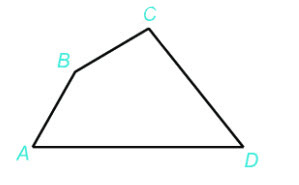 GiảiTa đo được các kết quả như sau:- Số đo góc ABC là: 150 độ - Số đo góc BCD là: 100 độ - Số đo góc CDA là: 50 độ- Số đo góc DAB là: 60 độ .-/-Vậy là trên đây Đọc tài liệu đã hướng dẫn các em hoàn thiện phần giải toán 6: Bài 8.34 trang 64 Toán lớp 6 Tập 2 Kết nối tri thức. Chúc các em học tốt.